  UNIVERSITY : ANANTHAPURAMU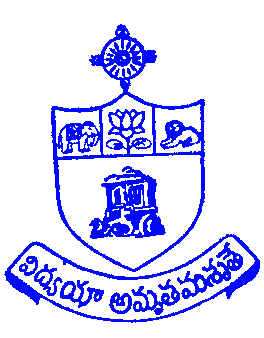 No.SKU/Engg/A1/Converting and commissioning of 5 Kwp of grid system /2023            QUOTATIONS:22-09-2023:  Sealed Quotations are invited from reputed firms  for Converting  and commissioning of 5 kwp SPV off grid system to on grid system at YSR Bhavan, Phule Bhavan, Library Building and 10 Kwp off grid system over Administrative Building  on or before 30th   September 2023 in a sealed cover by Register  Post / Courier. The quotations should be in the name of “The Registrar, S.K. University, Ananthapuramu- 515003, Andhra Pradesh.The Last date for quotation to reach “The Superintending Engineer,                             S.K. University, Ananthapuramu- 515003, Andhra Pradesh.”on or before                     30-09-2023, 5:00 P.M.              S.No.System Specificationper Rate 1.Solar PCU Solar Grid –Tied Inverter with built in MPPT and charge Controller.Features: Anti Islanding Over Voltage Protection, Over Load Protection etc. with Rs.485 Communication enabled and Online Monitoring 5 Year Warranty.Make: Powerone/Polycab/Sofar/Equipment(MNRE certified) 1No.2.Supply of DC Combiner Junction Box with surge protection circuit MC4 Connector1No.3.Earthing, Lighting System1No.4.6 Sqmm AC cable from Inverter output to Load Bus Bar- for a length of 25 meters only1No.5.Installation & Commissioning1No.